Érvényes: 2017. november 1-től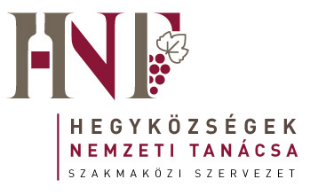 Pincekönyv hitelesítés iránti kérelem(benyújtandó a borászati üzem helye szerinti hegybíró részére, személyesen)Kérelmező adatai:1: csak természetes személynek kell kitölteni 2: kisüzemi bortermelő részéről nem kell kitölteni Az alábbi jövedéki státusszal rendelkezem: (kérjük az egyiket megjelölni) Kisüzemi bortermelő  Egyszerűsített adóraktár  Adóraktár engedélyesNyilatkozat:Büntetőjogi felelősségem teljes tudatában nyilatkozom, hogy a pincekönyv hitelesítés iránti kérelemben és annak mellékleteiben feltüntetett adatok a valóságnak megfelelnek, teljes körűek és hitelesek. Tájékoztatás:Tájékoztatom, hogy kérelme csak akkor válik teljeskörűvé, amikor a kitöltetlen pincekönyvet is eljuttatja a hegybíróhoz.	 [helység], 	 év 	 hó	. nap	aláírásNév/Cégnév:E-mail cím és telefonszám:Telephely cím:Telephely cím:Település:Település:Település:Település:Település:Település:Település:Település:Település:Utca, házszám:Utca, házszám:Adószám:Adószám:Adóazonosító jel1:Adóazonosító jel1:Adóraktári engedély száma vagy nyilvántartási szám2:Adóraktári engedély száma vagy nyilvántartási szám2:Adóraktári engedély száma vagy nyilvántartási szám2:Adóraktári engedély száma vagy nyilvántartási szám2:Adóraktári engedély száma vagy nyilvántartási szám2:Adóraktári engedély száma vagy nyilvántartási szám2:Adóraktári engedély száma vagy nyilvántartási szám2:Adóraktári engedély száma vagy nyilvántartási szám2:Adóraktári engedély száma vagy nyilvántartási szám2:Adóraktári engedély száma vagy nyilvántartási szám2:Adóraktári engedély száma vagy nyilvántartási szám2:Adóraktári engedély száma vagy nyilvántartási szám2:Adóraktári engedély száma vagy nyilvántartási szám2:Adóraktári engedély száma vagy nyilvántartási szám2:Adóraktári engedély száma vagy nyilvántartási szám2:Adóraktári engedély száma vagy nyilvántartási szám2:Adóraktári engedély száma vagy nyilvántartási szám2:Adóraktári engedély száma vagy nyilvántartási szám2:Adóraktári engedély száma vagy nyilvántartási szám2:Adóraktári engedély száma vagy nyilvántartási szám2:Adóraktári engedély száma vagy nyilvántartási szám2:Adóraktári engedély száma vagy nyilvántartási szám2:Adóraktári engedély száma vagy nyilvántartási szám2:Borászati üzemengedély száma(csak 8 jegyű üzemengedély szám megfelelő):Borászati üzemengedély száma(csak 8 jegyű üzemengedély szám megfelelő):Borászati üzemengedély száma(csak 8 jegyű üzemengedély szám megfelelő):Borászati üzemengedély száma(csak 8 jegyű üzemengedély szám megfelelő):Borászati üzemengedély száma(csak 8 jegyű üzemengedély szám megfelelő):Borászati üzemengedély száma(csak 8 jegyű üzemengedély szám megfelelő):Borászati üzemengedély száma(csak 8 jegyű üzemengedély szám megfelelő):Borászati üzemengedély száma(csak 8 jegyű üzemengedély szám megfelelő): kiszerelt borászati tételt tároló üzem kiszerelt borászati tételt tároló üzem kiszerelt borászati tételt tároló üzem kiszerelt borászati tételt tároló üzem kiszerelt borászati tételt tároló üzem kiszerelt borászati tételt tároló üzem kiszerelt borászati tételt tároló üzem kiszerelt borászati tételt tároló üzem kiszerelt borászati tételt tároló üzem kiszerelt borászati tételt tároló üzem kiszerelt borászati tételt tároló üzem kiszerelt borászati tételt tároló üzem kiszerelt borászati tételt tároló üzem kiszerelt borászati tételt tároló üzem kiszerelt borászati tételt tároló üzem kiszerelt borászati tételt tároló üzem kiszerelt borászati tételt tároló üzemHegyközségi tag Gazdasági Akta (GA-) száma:Hegyközségi tag Gazdasági Akta (GA-) száma:Hegyközségi tag Gazdasági Akta (GA-) száma:Hegyközségi tag Gazdasági Akta (GA-) száma:Hegyközségi tag Gazdasági Akta (GA-) száma:Hegyközségi tag Gazdasági Akta (GA-) száma:Hegyközségi tag Gazdasági Akta (GA-) száma:Hegyközségi tag Gazdasági Akta (GA-) száma:Hegyközségi tag Gazdasági Akta (GA-) száma:Hegyközségi tag Gazdasági Akta (GA-) száma:Hegyközségi tag Gazdasági Akta (GA-) száma:Hegyközségi tag Gazdasági Akta (GA-) száma:Hegyközségi tag Gazdasági Akta (GA-) száma:Hegyközségi tag Gazdasági Akta (GA-) száma:Hegyközségi tag Gazdasági Akta (GA-) száma:Hegyközségi tag Gazdasági Akta (GA-) száma:Hegyközségi tag Gazdasági Akta (GA-) száma:Hegyközségi tag Gazdasági Akta (GA-) száma:Hegyközségi tag Gazdasági Akta (GA-) száma: